Corona Plateau MauritiusNewsletter December 2021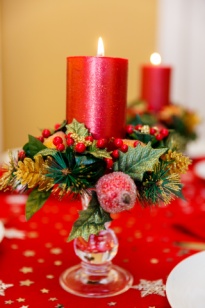 This month is normally a time of joy and happiness, when we meet our friends and share happy times together.   Unfortunately, this year doesn’t look as is much festivity will take place, and meeting our friends and family will be on a much smaller scale.Your committee has taken the regretful decision to cancel the December meeting, which was to be on the 17th.   I am sure that you will be in agreement with this, as even before any mention of “Omicron”, we had decided that it would not be wise to continue with the meeting and put our ladies at risk.We do send our best wishes to Mira, who is recovering from a bad bout of Coronavirus, Kamini who is still in plaster following a broken ankle, and Manda, who continues her convalescence after a fall..   We wish you well, ladies, and hope to see you back fit and well in 2022.As the Chairwoman of Plateau, I had the pleasure of meeting Yvette Bavin, our Corona Worldwide Chairwoman, at a lunch which was held at the Gymkhana on the 25th November.   The original plan for a coffee morning with members from all the Corona clubs of Mauritius was cancelled.   Instead, a small group of us met for lunch, as we felt that Yvette’s visit should be marked fittingly.    She very kindly brought a goody bag of Corona cards, cookery books etc, which can be offered as raffle prizes as soon as we can meet again.   It was indeed a pleasure to meet with Yvette, whose time in Mauritius was extremely short.   We hope she comes back in less troubled times.On behalf of the Committee, I do wish you all a Happy and Safe Christmas and trust that we shall all be able to meet in better circumstances in 2022.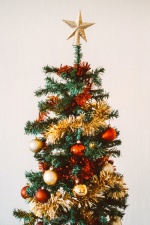 